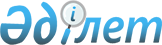 О мерах по стимулированию спроса на машины и оборудование для сельского хозяйства, произведенные в государствах-членах Евразийского экономического союзаРекомендация Совета Евразийской экономической комиссии от 13 января 2017 года № 1

      Совет Евразийской экономической комиссии в соответствии с абзацем вторым подпункта 2 пункта 2 Протокола о промышленном сотрудничестве (приложение № 27 к Договору о Евразийском экономическом союзе от 29 мая 2014 года), 



      на основании пункта 2 Решения Евразийского межправительственного совета от 29 мая 2015 г. № 4 «О создании условий для развития производства машин и оборудования для сельского хозяйства в государствах – членах Евразийского экономического союза»,



      в целях стимулирования спроса на машины и оборудование для сельского хозяйства, произведенные в государствах – членах Евразийского экономического союза (далее – государства-члены), 



      рекомендует государствам-членам с даты опубликования настоящей Рекомендации на официальном сайте Евразийского экономического союза проанализировать возможность: 



      оптимизации условий предоставления машин и оборудования для сельского хозяйства в лизинг (срок лизинга, годовое вознаграждение, дополнительные скидки), позволяющих снизить финансовую нагрузку на производителей сельскохозяйственной продукции; 



      организации работы по производству машин и оборудования для сельского хозяйства, не производимых в государствах-членах; 



      разработки механизмов предоставления государственной поддержки производителям машин и оборудования для сельского хозяйства в зависимости от соответствия выпускаемой ими продукции критериям экономической эффективности, в том числе по перечню согласно приложению; 



      обеспечения электронного учета транспортных средств и самоходных машин для сельского хозяйства в соответствии с Соглашением о введении единых форм паспорта транспортного средства (паспорта шасси транспортного средства) и паспорта самоходной машины и других видов техники и организации систем электронных паспортов от 15 августа 2014 года в целях проведения мониторинга рынка сельскохозяйственного машиностроения в рамках Евразийского экономического союза.           Члены Совета Евразийской экономической комиссии: 

ПРИЛОЖЕНИЕ             

к Рекомендации Совета       

Евразийской экономической комиссии 

от 13 января 2017 г. № 1    

ПЕРЕЧЕНЬ критериев экономической эффективности производства и 

применения машин и оборудования для сельского хозяйства в 

государствах – членах Евразийского экономического союза 

      1. Снижение себестоимости выполняемых технологических операций при производстве и применении машин и оборудования для сельского хозяйства различных типов. 



      2. Рост производительности труда при выполнении технологических операций при производстве и применении машин и оборудования для сельского хозяйства различных типов. 



      3. Снижение затрат на поддержание машин и оборудования для сельского хозяйства в рабочем состоянии. 



      4. Снижение потребности в моторном топливе для машин и оборудования для сельского хозяйства. 
					© 2012. РГП на ПХВ «Институт законодательства и правовой информации Республики Казахстан» Министерства юстиции Республики Казахстан
				От РеспубликиАрмения От РеспубликиБеларусь От Республики КазахстанОт Кыргызской РеспубликиОт Российской ФедерацииВ. Габриелян В. МатюшевскийА. Мамин О. Панкратов И. Шувалов 